ЧЕРКАСЬКА ОБЛАСНА РАДАГОЛОВАР О З П О Р Я Д Ж Е Н Н Я22.12.2023                                                                                         № 384-рПро проведення виплатиВідповідно до статті 55 Закону України «Про місцеве самоврядування                  в Україні», Положення про Почесну грамоту Черкаської обласної                  державної адміністрації і обласної ради, затвердженого рішенням обласної  ради від 17.12.2003 № 14-13 (зі змінами), враховуючи рішення обласної                 ради від 16.12.2022 № 16-4/VIІІ «Про обласний бюджет Черкаської                       області на 2023 рік», розпорядження голови обласної державної адміністрації та голови обласної ради від 21.12.2023 № 801/54-рс:1. Виділити з обласного бюджету кошти виконавчому апарату обласної ради в сумі 13 420 гривень та виплатити одноразову грошову винагороду                     в сумі 5 (п’ять) розмірів прожиткового мінімуму для працездатних осіб, установленого на 01 січня року, в якому відбувається виплата (13 420 гривень), громадянину, нагородженому Почесною грамотою Черкаської обласної державної адміністрації і обласної ради:2. Фінансово-господарському відділу виконавчого апарату обласної ради провести відповідну виплату.3. Контроль за виконанням розпорядження покласти на начальника фінансово-господарського відділу, головного бухгалтера виконавчого апарату обласної ради ЯНИШПІЛЬСЬКУ В. Г.Голова	А. ПІДГОРНИЙ   БАБІЧ Жанні Володимирівні–заступнику директора з навчально-виховної роботи Черкаської дитячої музичної школи № 3.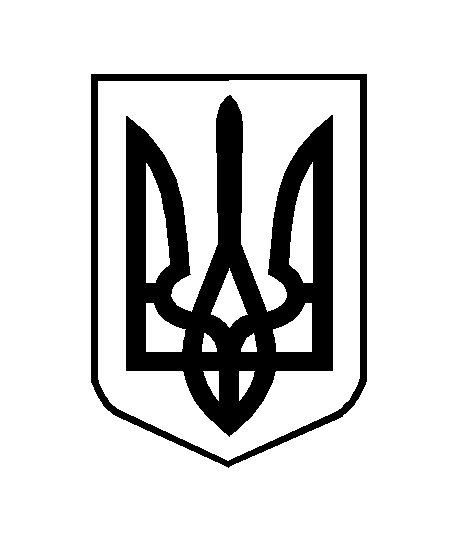 